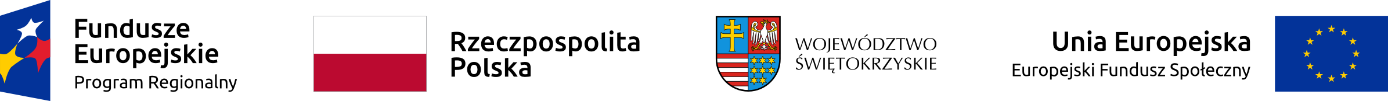 Załącznik: EFS-I.16Informacja o wyniku kontroli zamówienia publicznegoNazwa jednostki kontrolującejUrząd Marszałkowski Województwa ŚwiętokrzyskiegoNazwa BeneficjentaŚwiętokrzyskie Centrum Onkologii Samodzielny Publiczny Zakład Opieki Zdrowotnej w KielcachNazwa Programu OperacyjnegoRegionalny Program Operacyjny Województwa Świętokrzyskiego na lata 2014-2020Nr/Tytuł projektuRPSW.08.02.02-26-0004/20 „Profilaktyka raka szyjki macicy – subregion południowy”Nr zamówieniaPostępowanie na usługi społeczne zgodnie z art. 138o ust.4 ustawy PZP, nr AZP 241-180/2019Tryb kontroli (na dokumentach w SL)Kontrola Pzp na dokumentach przesłanych w SLWynik kontroli (stwierdzono /nie stwierdzono nieprawidłowości)Nie stwierdzono nieprawidłowościOpis stwierdzonych nieprawidłowości poprzez wskazanie artykułów ustawy pzp, które zostały naruszone – jeśli dotyczyNie dotyczy